9классУрок №6Тема: Скорость прямолинейного равноускоренного движения. График скорости.Цель: Вывести формулу  для нахождения скорости при равноускоренном прямолинейном движении, научить строить графики скоростей.Ход урока: 1) Оргмомент.  Целеполагание                    2) Проверка домашнего задания                    3) Изучение новой темы. Объяснение.                    4) Решение задач на расчёт скорости и построение графиков зависимости проекции скорости от времени                    5) Домашнее задание                    6) Итоги урокаЗдравствуйте, ребята!Сегодня на уроке мы продолжим изучать движение с ускорением. Вначале повторим тему «Ускорение», а затем я вам выведу формулу для вычисления скорости при равноускоренном движении и научу  строить графики зависимости скорости от времени.2.Итак, проведём физический диктанта) Что называется ускорениемб) Какой буквой оно обозначаетсяв) Единицы измеренияг) В какую сторону оно может быть направлено и когдад) В каких случаях проекция ускорения тела положительна, в каких отрицательнаА теперь решите задачи (-5минут) по вариантам. Сначала свою, если останется время, то другого вариантаВариант 1Мотоциклист начинает движение из состояния покоя. Через 30 с он достигает скорости 54км\ч . Найти ускорение.Вариант2Во время подъёма в гору скорость велосипеда, двигающегося  прямолинейно и равноускоренно, изменилась за 8 с от 5 м/с до  10,8км\ч. Найти модуль ускорения.Пока вы решаете, у доски §5 «Ускорение» расскажет Валя.Ну, а теперь проверим решение задач.3. На сегодняшнем уроке я научу вас находить скорость при равноускоренном движении.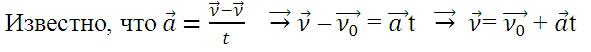 При расчётах пользуются формулой υх= υох+хt.υх называются проекцией мгновенной скорости. При заданном значении υох и ах, получается зависимость υх(t)Попробуем её построить, используя условия задач№1. Тело движется из состояния покоя с ускорением 1,5 м/с2 в течении 40 с. Построить график υх(t)Подчеркнём величины, которые запишем в дано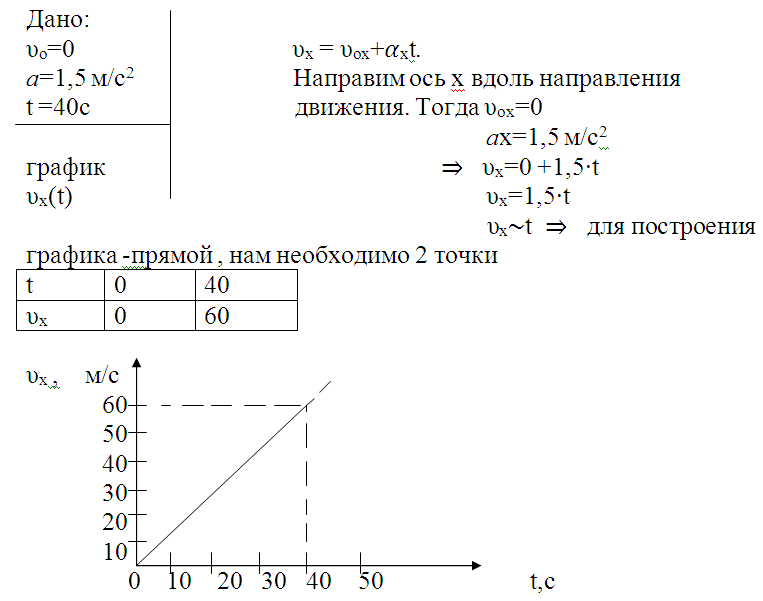  №2 По дороге едет  автомобиль со скоростью    10 м/с , с ускорением 1,4 м/с2 . Построить график   υх(t). Найти проекцию скорости через 10с.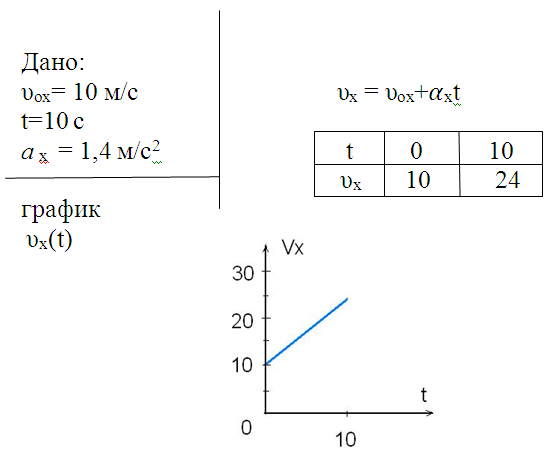 №3 Мотоцикл, имевший скорость 72км\ч, начинает тормозить с ускорением 2 м/с2   и через 10с останавливается.  Построить график    υх(t) .  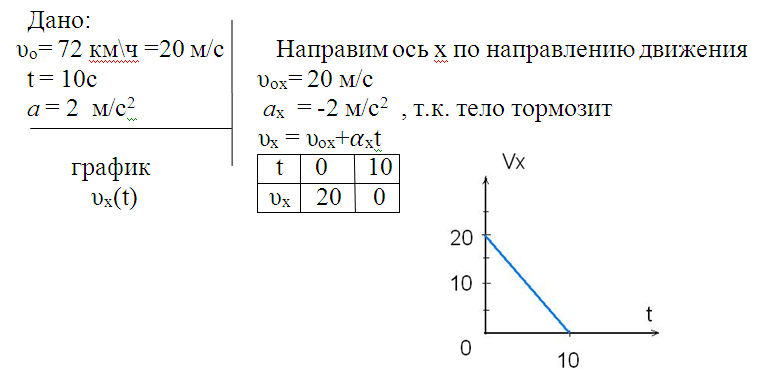 4. Ребята, посмотрите, на компьютерной модели я задаю различные значения υо, ах. Посмотрите, как выглядят график υх(t).А теперь постройте сами такие графики для следующих значенийа)   υох= 20 м/с          ах  = 0,01м/с2б)   υох= -1 м/с          ах  = 0,1м/с2в)   υох= 1 м/с            ах  =- 0,05м/с2г)   υох= -0,5 м/с        ах  = 0,08м/с2Давайте сверимся с тем, что показано в компьютерной модели "Движение с постоянным ускорением"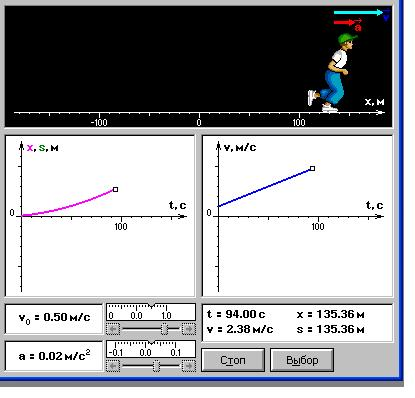 5. Домашнее задание  § 6, у 5 (3,4)6.Учитель просит учащихся подвести итоги урока.